Section___________________												Date______Prove Lines are ParallelVocabularyDefinitionPicturePicturePOSTULATE 16CORRESPONDING ANGLES CONVERSEIf two lines are cut by a transversal so the corresponding angles are ______________, then the lines are _______________.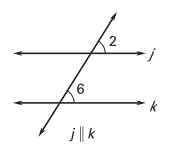 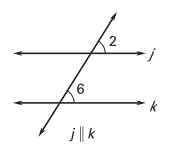 THEOREM 3.4 ALTERNATE INTERIOR ANGLES CONVERSEIf two lines are cut by a transversal so the alternate interior angles are ______________, then the lines are _______________.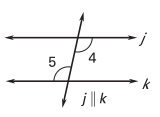 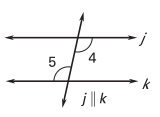 THEOREM 3.5 ALTERNATE EXTERIOR ANGLES CONVERSEIf two lines are cut by a transversal so the alternate exterior angles are ______________, then the lines are _______________.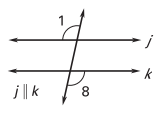 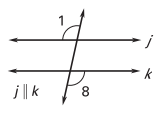 THEOREM 3.6 CONSECUTIVE INTERIOR ANGLES CONVERSEIf two lines are cut by a transversal so the consecutive interior angles are ______________, then the lines are _______________.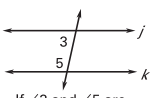 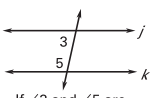 THEOREM 3.7 TRANSITIVE PROPERTY OF PARALLEL LINESIf two lines are parallel to the same line, then they are parallel to each other.